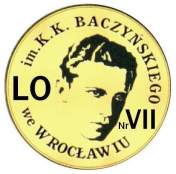 WYMAGANIA EDUKACYJNE Z CHEMII NIEZBĘDNE DO UZYSKANIA PRZEZ UCZNIAPOSZCZEGÓLNYCH ŚRÓDROCZNYCH I ROCZNYCH OCEN KLASYFIKACYJNYCH WYNIKAJĄCYCH Z REALIZOWANEGO PROGRAMU NAUCZANIA Chemia. Liceum i technikum. Zakres rozszerzony. I. Paleska, P. Ziaja, wyd. WSiPLICEUM 4-letnieZAKRES ROZSZERZONY- KLASY 4 Szczegółowe wymagania edukacyjne dla klasy 4A, 4B1,4B2, 4B3, 4C, 4D, 4F, 4ISzczegółowe wymagania edukacyjne dla klasy 4A, 4B1,4B2, 4B3, 4C, 4D, 4F, 4ISzczegółowe wymagania edukacyjne dla klasy 4A, 4B1,4B2, 4B3, 4C, 4D, 4F, 4ISzczegółowe wymagania edukacyjne dla klasy 4A, 4B1,4B2, 4B3, 4C, 4D, 4F, 4ISzczegółowe wymagania edukacyjne dla klasy 4A, 4B1,4B2, 4B3, 4C, 4D, 4F, 4IOcenę niedostateczną otrzymuje uczeń, który nie spełnia wymagań edukacyjnych niezbędnych do uzyskania oceny dopuszczającej.Ocenę celującą otrzymuje uczeń, które ze wszystkich form sprawdzania wiedzy i umiejętności uzyskał 100% możliwych do zdobycia punktówOcenę niedostateczną otrzymuje uczeń, który nie spełnia wymagań edukacyjnych niezbędnych do uzyskania oceny dopuszczającej.Ocenę celującą otrzymuje uczeń, które ze wszystkich form sprawdzania wiedzy i umiejętności uzyskał 100% możliwych do zdobycia punktówOcenę niedostateczną otrzymuje uczeń, który nie spełnia wymagań edukacyjnych niezbędnych do uzyskania oceny dopuszczającej.Ocenę celującą otrzymuje uczeń, które ze wszystkich form sprawdzania wiedzy i umiejętności uzyskał 100% możliwych do zdobycia punktówOcenę niedostateczną otrzymuje uczeń, który nie spełnia wymagań edukacyjnych niezbędnych do uzyskania oceny dopuszczającej.Ocenę celującą otrzymuje uczeń, które ze wszystkich form sprawdzania wiedzy i umiejętności uzyskał 100% możliwych do zdobycia punktówOcenę niedostateczną otrzymuje uczeń, który nie spełnia wymagań edukacyjnych niezbędnych do uzyskania oceny dopuszczającej.Ocenę celującą otrzymuje uczeń, które ze wszystkich form sprawdzania wiedzy i umiejętności uzyskał 100% możliwych do zdobycia punktów1.Wielofunkcyjne pochodne węglowodorów1.Wielofunkcyjne pochodne węglowodorów1.Wielofunkcyjne pochodne węglowodorów1.Wielofunkcyjne pochodne węglowodorów1.Wielofunkcyjne pochodne węglowodorówOcena dopuszczająca[1]Ocena dostateczna[1 + 2]Ocena dobra[1 + 2 + 3]Ocena bardzo dobra[1 + 2 + 3 + 4]Ocena celująca[1 + 2 + 3 + 4 + 5]Uczeń:definiuje pojęcia: hydroksykwasy, aminokwasy, białka, sacharydy, reakcje charakterystycznezapisuje wzór najprostszego hydroksykwasu i podaje jego nazwęzapisuje wzór najprostszego aminokwasu i podaje jego nazwęomawia rolę białka w organizmie człowiekapodaje sposób, w jaki można wykryć obecność białka w próbcedokonuje podziału sacharydów na proste i złożone, podaje po jednym przykładzie każdego z nich (nazwa, wzór sumaryczny)omawia rolę sacharydów w organizmie człowiekaokreśla właściwości glukozy, sacharozy, skrobi i celulozy oraz wymienia źródła występowania tych substancji w środowisku przyrodniczymzapisuje równania reakcji charakterystycznych glukozy i skrobiwyjaśnia znaczenie białekomawia zastosowanie i występowanie białekwymienia przyczyny psucia się żywności i wyjaśnia, jak można zapobiegać tym procesomUczeń:definiuje pojęcia: światło spolaryzowane, czynność optyczna, centrum chiralności, chiralność, enancjomerwyjaśnia pojęcia: koagulacja, wysalanie, peptyzacja, denaturacja białka, fermentacja alkoholowa, fotosynteza, hydrolizawyjaśnia rolę reakcji biuretowej i ksantoproteinowej w badaniu właściwości białekwyjaśnia pojęcie dwufunkcyjne pochodne węglowodorówwymienia występowanie oraz zastosowania kwasów mlekowego i salicylowegozapisuje równanie reakcji kondensacji dwóch cząsteczek glicyny i wskazuje wiązanie peptydowezapisuje wzór ogólny sacharydów oraz dzieli je na monosacharydy, disacharydy i polisacharydyklasyfikuje glukozę jako polihydroksyaldehyd i wyjaśnia, jakie to ma znaczenie, zapisuje wzór liniowy cząsteczki glukozyomawia reakcje charakterystyczne glukozywyjaśnia znaczenie reakcji fotosyntezy w środowisku przyrodniczym oraz zapisuje równanie tej reakcji chemicznejzapisuje równania reakcji hydrolizy sacharozy i skrobi oraz podaje nazwy produktówwymienia różnice w budowie cząsteczek skrobi i celulozywykrywa obecność skrobi w badanej substancjiomawia występowanie i zastosowania sacharydówopisuje procesy fermentacyjne wykorzystywane w przemyśle spożywczymUczeń:omawia sposoby otrzymywania i właściwości hydroksykwasówwyjaśnia możliwość tworzenia laktydów i laktonów przez niektóre hydrosykwasywyjaśnia, co to jest aspirynaprojektuje i przeprowadza doświadczenie chemiczne Badanie właściwości kwasu aminoetanowego (glicyny) oraz zapisuje odpowiednie równania reakcji chemicznychbada doświadczalnie właściwości glicyny i wykazuje jej właściwości amfoterycznezapisuje równania reakcji powstawania di- i tripeptydów z różnych aminokwasów oraz zaznacza wiązania peptydowewyjaśnia, co to są aminokwasy kwasowe, zasadowe i obojętne, oraz podaje odpowiednie przykładywskazuje chiralne atomy węgla we wzorach związków chemicznychbada skład pierwiastkowy białekprojektuje i przeprowadza doświadczenie chemiczne Badanie procesu wysalania białkaprojektuje i przeprowadza doświadczenie chemiczne Badanie działania różnych substancji i wysokiej temperatury na mieszaninę białka z wodą projektuje i przeprowadza doświadczenie chemiczne Reakcja biuretowa oraz zapisuje odpowiednie równania reakcji chemicznychprojektuje i przeprowadza doświadczenie chemiczne Reakcja ksantoproteinowa oraz zapisuje odpowiednie równania reakcji chemicznychprzeprowadza doświadczenia chemiczne: koagulację, peptyzację oraz denaturację białekbada skład pierwiastkowy sacharydówomawia zasadę pomiaru czynności optycznej związku chemicznegobada właściwości glukozy i przeprowadza reakcje charakterystyczne glukozyprojektuje i przeprowadza doświadczenie chemiczne Badanie właściwości glukozy i fruktozy oraz zapisuje odpowiednie równania reakcji chemicznychprojektuje doświadczenie chemiczne Reakcje charakterystyczne glukozy i fruktozy oraz zapisuje odpowiednie równania reakcji chemicznychprojektuje i przeprowadza doświadczenie chemiczne Badanie właściwości sacharozy oraz zapisuje odpowiednie równania reakcji chemicznychwykazuje, że cząsteczka sacharozy nie zawiera grupy aldehydowejprojektuje i przeprowadza doświadczenie chemiczne Badanie właściwości skrobi oraz zapisuje odpowiednie równania reakcji chemicznychprojektuje i przeprowadza doświadczenie chemiczne Badanie właściwości celulozy oraz zapisuje odpowiednie równania reakcjiUczeń:zapisuje wzory perspektywiczne i projekcyjne Fischera wybranych związków chemicznychwyjaśnia znaczenie pojęć konfiguracja względna i absolutna enancjomerówomawia reguły pierwszeństwa podstawników i stosuje je do wyznaczania konfiguracji absolutnejporównuje właściwości stereoizomerówzapisuje równania reakcji chemicznych potwierdzających obecność grup funkcyjnych w hydroksykwasachwyjaśnia pojęcia diastereoizomery, mieszanina racemicznaudowadnia właściwości amfoteryczne aminokwasów oraz zapisuje odpowiednie równania reakcji chemicznychanalizuje na wybranym przykładzie tworzenie się wiązań peptydowych podaje przykłady aminokwasów białkowych oraz ich skrócone nazwy trzyliterowezapisuje równanie reakcji powstawania tripeptydu, np. Ala-Gly-Ala, na podstawie znajomości budowy tego związku chemicznegoanalizuje białka jako związki wielkocząsteczkowe, opisuje ich struktury i wymienia czynniki stabilizujące poszczególne struktury białekanalizuje etapy syntezy białkaprojektuje doświadczenie chemiczne wykazujące właściwości redukcyjne glukozyprojektuje i przeprowadza doświadczenie chemiczne Odróżnianie glukozy od fruktozy oraz zapisuje odpowiednie równania reakcji chemicznychzapisuje i interpretuje wzory glukozy: sumaryczny, liniowy i pierścieniowyzapisuje wzory taflowe i łańcuchowe glukozy i fruktozy, wskazuje wiązanie półacetalowewyjaśnia zjawisko izomerii optycznej monosacharydówzapisuje wzory taflowe sacharozy i maltozy, wskazuje wiązanie półacetalowe i wiązanie 
O-glikozydoweprzeprowadza reakcję hydrolizy sacharozy i bada właściwości redukujące produktów tej reakcji chemicznejprojektuje doświadczenie chemiczne Badanie właściwościUczeń:Ocenę celującą otrzymuje uczeń, który:w wysokim stopniu opanował wiedzę i umiejętności z danego przedmiotu określone programem nauczania,stosuje wiadomości w sytuacjach nietypowych (problemowych),formułuje problemy oraz dokonuje analizy i syntezy nowych zjawisk,proponuje rozwiązania nietypowe,odnosi sukcesy w konkursach chemicznych na szczeblu wyższym niż szkolny.